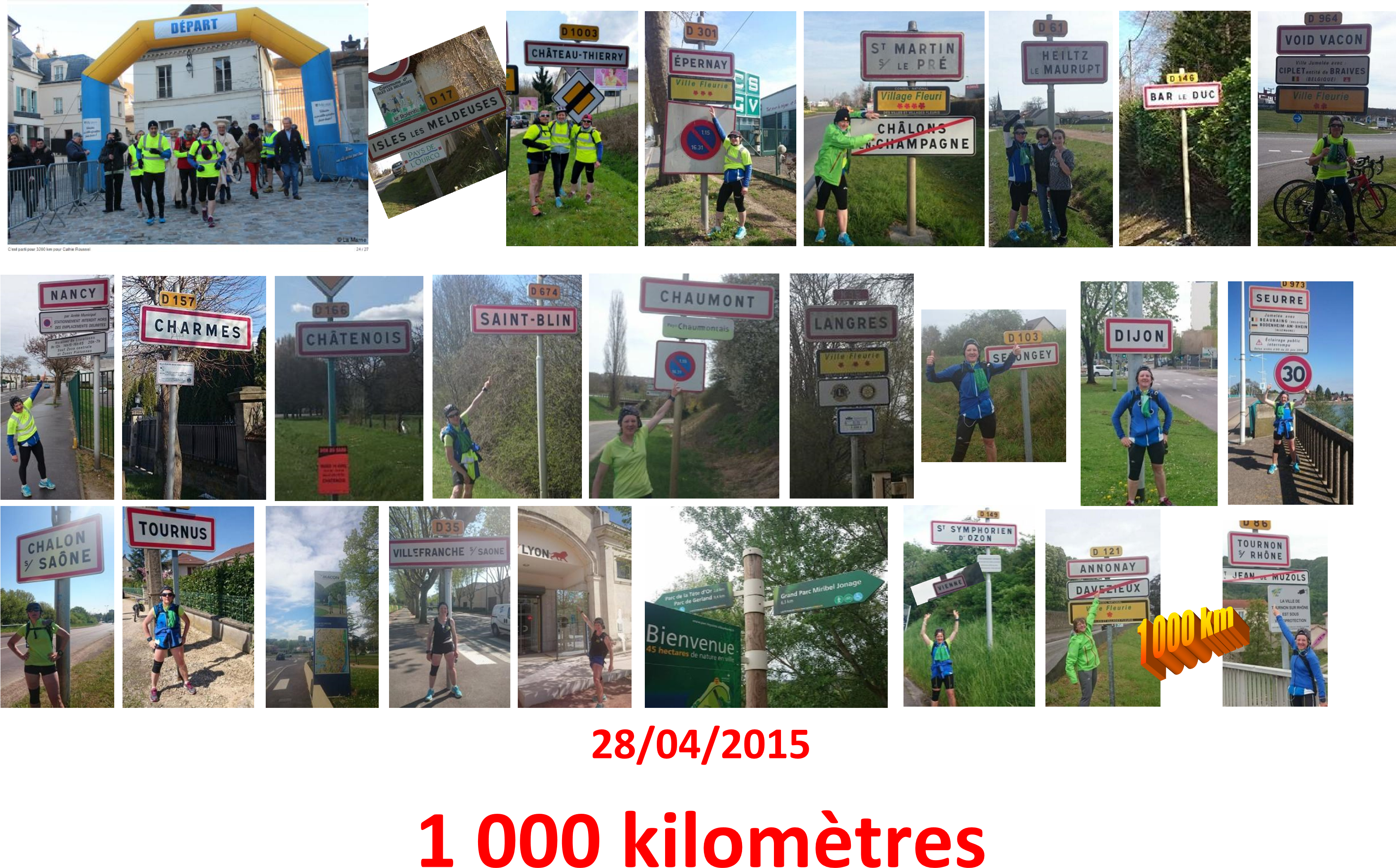 Tout simplement ! 